Где кончается безопасная связь и начинается гиперопека?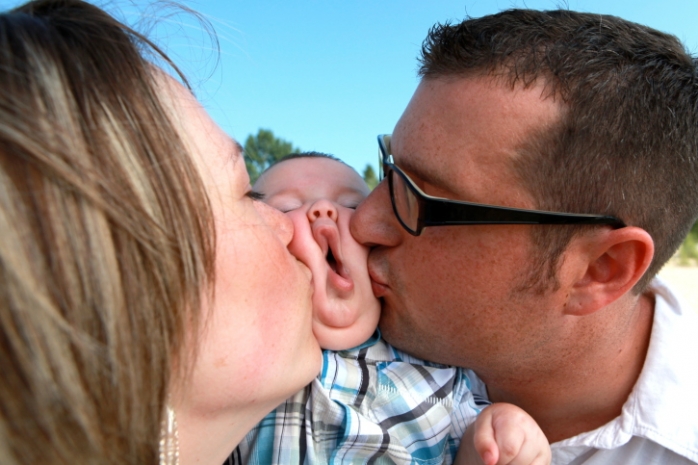 Робин Берман доходчиво показывает разницу в поведении гиперопечного родителя и родителя внимательного. Безусловно, любить ребенка необходимо, и ощущение родительской любви – самое важное, что могут получить от нас дети, но как проявлять свою любовь и не превратиться в чрезмерно опекающего родителя?  
Чрезмерно опекающий родительВнимательный родитель/безопасная связьНавязывает свою заботу, дает указания, постоянно беспокоится, заставляет ребенка нервничатьЧуткий, внимательный, вдумчивый, способный передать свое спокойствие ребенку. Вечно торопится решить проблему за ребенка, не оставляя тому шанса самостоятельно позаботиться о себе. Тем самым посылает ребенку скрытые сигналы: «Я тебе необходим. Один ты не справишься».Дает ребенку возможность самостоятельно решить свои проблемы. Подбадривает его сообщениями, смысл которых: «Ты можешь, ты справишься!»Постоянно держит чувства ребенка под контролем, не отпуская эмоциональный «поводок».Умеет находить правильный баланс, понимает, когда следует поддержать ребенка, а когда можно позволить ему самому справиться с собственными чувствами.Оберегает ребенка от любого столкновения с реальностью, тем самым создавая зависимость, которая мешает ему расти и развиваться.Помогает ребенку строить надежный эмоциональный «фундамент», взращивает в нем чувство безопасности, которое способствует воспитанию независимой личности